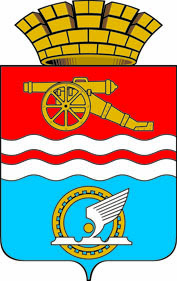 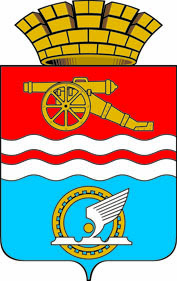 СВЕРДЛОВСКАЯ ОБЛАСТЬАДМИНИСТРАЦИЯ КАМЕНСК-УРАЛЬСКОГО ГОРОДСКОГО ОКРУГАПОСТАНОВЛЕНИЕот ______________ № _______О внесении изменений в Порядок предоставления субсидии юридическим лицам, индивидуальным предпринимателям в целях возмещения затрат на выполнение мероприятий по приспособлению жилых помещений инвалидов и общего имущества в многоквартирных домах, в которых проживают инвалиды, с учетом потребностей инвалидов в рамках реализации муниципальной программы «Обеспечение функционирования жилищного хозяйства в Каменск-Уральском городском округе на 2020-2026 годыВ соответствии с Федеральным законом от 6 октября 2003 года № 131-ФЗ «Об общих принципах организации местного самоуправления в Российской Федерации», постановлением Правительства Российской Федерации от 18.09.2020 № 1492 (в редакции постановления Правительства Российской Федерации от 30.09.2021 № 1662) «Об общих требованиях к нормативным правовым актам, муниципальным правовым актам, регулирующим предоставление субсидий, в том числе грантов в форме субсидий, юридическим лицам, индивидуальным предпринимателям, а так же физическим лицам – производителям товаров, работ, услуг, и о признании утратившими силу некоторых актов Правительства Российской Федерации и отдельных положений некоторых актов Правительства Российской Федерации» Администрация Каменск-Уральского городского округаПОСТАНОВЛЯЕТ:Внести в Порядок предоставления субсидии юридическим лицам, индивидуальным предпринимателям в целях возмещения затрат на выполнение мероприятий по приспособлению жилых помещений инвалидов и общего имущества в многоквартирных домах, в которых проживают инвалиды, с учетом потребностей инвалидов в рамках реализации муниципальной программы «Обеспечение функционирования жилищного хозяйства в Каменск-Уральском городском округе на 2020-2026 годы, утвержденный постановлением Администрации Каменск-Уральского городского округа от 24.08.2021 № 689 (далее – Порядок) следующие изменения:1) подпункт 3 пункта 3 Порядка изложить в следующей редакции:«3) мероприятия по приспособлению жилых помещений инвалидов и/или общего имущества в многоквартирных домах, в которых проживают инвалиды, с учетом потребностей инвалидов -  это комплекс работ (услуг), выполняемый Получателем субсидии – победителем отбора для нужд конкретного Заинтересованного лица с учетом его потребностей по разработке проектно-сметной документации (экспертизе проектной документации и (или) результатов инженерных изысканий) с выводами о наличии возможности или об отсутствии возможности приспособления Объекта, экономической целесообразности (нецелесообразности) выполнения мероприятий на Объекте, в котором проживает Заинтересованное лицо, а также выполнение иных видов работ (изготовление, приобретение, установка, монтаж технических средств и приспособлений обеспечения доступной среды для Заинтересованных лиц) на Объекте, в которых проживают Заинтересованные лица, для обеспечения беспрепятственного доступа Заинтересованными лицами к Объекту в рамках реализации Муниципальной программы (далее – Мероприятия). Итоговым результатом выполнения всего комплекса Мероприятий для нужд конкретного Заинтересованного лица является подписание акта о приемке выполненных работ (формы КС-2), справки о стоимости выполненных работ и затрат (формы КС-3);»;2) в подпункте 6 пункта 3 Порядка слова «показатели результативности» заменить словом «результат»;3) пункт 12 Порядка изложить в следующей редакции:«12. Объявление о проведении отбора (далее – Объявление) размещается на едином портале бюджетной системы Российской Федерации в информационно-телекоммуникационной сети «Интернет» (в случае проведения отбора в государственной интегрированной информационной системе управления общественными финансами «Электронный бюджет», далее – система «Электронный бюджет») (при наличии технической возможности) и на официальном сайте муниципального образования в информационно-телекоммуникационной сети «Интернет», в течение 3 (трех) рабочих дней с даты утверждения постановления Администрации Каменск-Уральского городского округа о включении Мероприятий в План исполнения мероприятий в соответствии с подпунктом 4 пункта 3 настоящего Порядка и при условии доведения лимитов бюджетных обязательств до Отраслевого органа согласно пункту 11 настоящего Порядка. В Объявлении содержится следующая информация: срок проведения отбора; предмет заявки (наименование  Мероприятий, указанных в подпункте 3 пункта 3  настоящего Порядка); адрес Объекта, в котором проживает Заинтересованное лицо; перечень Мероприятий, которые необходимо выполнить в отношении конкретного Объекта; даты начала подачи или окончания приема заявок Участников отбора, которая не может быть ранее 30-го календарного дня, следующего за днем размещения Объявления о проведении отбора;наименование, место нахождения, почтовый адрес, адреса электронной почты Отраслевого органа; результат предоставления субсидии в соответствии с подпунктом 6 пункта 3, пунктом 15 настоящего Порядка;требования к Участникам отбора в соответствии с пунктами 7, 17 настоящего Порядка и перечень документов, представляемых Участниками отбора для подтверждения соответствия указанным требованиям; порядок подачи заявок Участниками отбора и требования, предъявляемые к форме и содержанию заявок, подаваемых Участниками отбора в соответствии с пунктом 19 настоящего Порядка и Приложения № 1 к настоящему Порядку, которые включают, в том числе согласие на публикацию (размещение) на сайте муниципального образования в информационно-телекоммуникационной сети «Интернет» информации об Участнике отбора, о подаваемой Участником отбора заявке, а также согласие на обработку персональных данных (для физического лица); порядок отзыва заявок Участников отбора, порядок возврата заявок Участников отбора, определяющий в том числе основания для возврата заявок Участников отбора, порядок внесения изменений в заявки Участников отбора в соответствии с пунктом 20 настоящего Порядка; правила рассмотрения и оценки заявок Участников отбора в соответствии с пунктами 21-23 настоящего Порядка; порядок предоставления Участникам отбора разъяснений положений Объявления, даты начала и окончания срока такого предоставления в соответствии с пунктом 14 настоящего Порядка; срок, в течение которого Победитель отбора должен подписать Соглашение о предоставлении субсидии в соответствии с пунктами 26, 27, 38 настоящего Порядка;  условия признания Победителя отбора уклонившимся от заключения Соглашения о предоставлении субсидии в соответствии с пунктами 26, 27, 36 настоящего Порядка; дата размещения результатов отбора на едином портале бюджетной системы Российской Федерации в информационно-телекоммуникационной сети «Интернет» (в случае проведения отбора в системе «Электронный бюджет») (при наличии технической возможности) и на официальном сайте муниципального образования в информационно-телекоммуникационной сети «Интернет».»;4) в подпункте 8 пункта 38 Порядка слова «показателей результативности» заменить словами «результата предоставления субсидии»; 5) в подпункте 4 пункта 40 Порядка слова «показателей результативности» заменить словом «результата»; 6) в пункте 43 Порядка слова «показателей результативности» заменить словами «результата предоставления субсидии»;7) в пункте 44 Порядка слово «обязательную» исключить;8) в Приложении № 4 к Порядку слова «значений показателей результативности» заменить словами «результата предоставления субсидии», слова «показателя результативности» заменить словами «результата предоставления субсидии».2. Настоящее постановление вступает в силу с 01 января 2022 года.3. Опубликовать настоящее постановление в газете «Каменский рабочий» и разместить на официальном сайте муниципального образования.4. Контроль за исполнением настоящего постановления возложить на первого заместителя главы Администрации городского округа Башарина Д.В.ГлаваКаменск-Уральского городского округа				         А.А. Герасимов